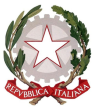 ISTITUTO COMPRENSIVO STATALE di PIEVE DEL GRAPPAScuola dell’Infanzia, Primaria e Secondaria di I gradoVia San Carlo, 5 - 31017 Pieve del Grappa (TV) - Tel. 0423.53043/53300 – Fax 0423.939343E-mail: tvic86500e@istruzione.it -  Posta elettronica certificata: tvic86500e@pec.istruzione.it -  Sito web: www.icpievedelgrappa.edu.it  Codice Meccanografico: TVIC86500E - Codice fiscale: 83005430265 -  Codice Univoco Uff.: UFX7W5 Informativa sul trattamento dei dati personali da parte dell’Istituto Scolastico per gli esperti esterniL’Istituto Scolastico, nella qualità di Titolare del trattamento dei Suoi dati personali, ai sensi e per gli effetti del Reg.to UE 2016/679 di seguito 'GDPR', con la presente La informa che la citata normativa prevede la tutela degli interessati rispetto al trattamento dei dati personali e che tale trattamento sarà improntato ai principi di correttezza, liceità, trasparenza e di tutela della Sua riservatezza e dei Suoi diritti.I Suoi dati personali verranno trattati conformemente alle disposizioni della normativa sopra richiamata e degli obblighi di riservatezza ivi previsti.Finalità del trattamento cui sono destinati i dati e Base giuridicaI Suoi dati verranno trattati per le seguenti finalità: - attuazione di adempimenti relativi ad obblighi legislativi e contrattuali legati all’incarico conferito;- adempimento agli obblighi previsti in ambito fiscale e contabile.Tutti i dati raccolti sono trattati, quindi, esclusivamente per adempimenti connessi all'attività di istituzionale del Titolare del trattamento, la cui base giuridica è rinvenibile nella necessità di eseguire un contratto di cui Lei è parte o di misure precontrattuali adottate su Sua richiesta.Natura del conferimento dei datiIl conferimento dei dati richiesti, esclusivamente di natura comune (anagrafiche e curriculum vitae), è obbligatorio. Il mancato conferimento potrebbe comportare l’impossibilità per il Titolare di adempiere ai propri obblighi contrattuali e affidare l’incarico quale esperto esterno. Modalità di trattamento di datiI dati saranno trattati – da persone autorizzate al trattamento – con strumenti manuali, informatici e telematici nell’ambito e in ragione delle finalità sopra specificate e, comunque, sempre rispettando la sicurezza e la riservatezza degli stessi.Il trattamento dei dati avverrà nel rispetto delle misure di sicurezza adottate dal Titolare, in conformità alla legge e ai provvedimenti del Garante per la protezione dei dati personali.Trasferimento dei datiI Suoi dati non saranno trasferiti in paesi extra UE. Resta in ogni caso inteso che il Titolare del trattamento, ove lo ritenga necessario, avrà facoltà di mutare l’ubicazione dei server in Paesi extra-UE. In tal caso, Le assicuriamo sin d’ora che il trasferimento dei dati in Paesi extra-UE saranno eseguiti solo previa conclusione, tra l’Istituto scolastico e detti soggetti, di specifici contratti contenenti clausole di salvaguardia e garanzie appropriate per la protezione dei dati personali (es. clausole contrattuali standard approvate dalla Commissione europea) ovvero solo in presenza di altro requisito conforme alla normativa italiana ed europea applicabile.Categorie di soggetti ai quali i dati possono essere comunicatiIl trattamento dei dati personali sarà effettuato a mezzo di soggetti espressamente e specificamente designati in qualità di responsabili esterni o incaricati; tali soggetti tratteranno i dati conformemente alle istruzioni ricevute dal Titolare del trattamento, secondo profili operativi agli stessi attribuiti in relazione alle funzioni svolte. Per l’espletamento delle finalità sopra specificate, infatti, i dati potranno essere comunicati in forma cartacea o informatica a soggetti anche esterni, incaricati dal Titolare, quali fornitori, collaboratori, altre amministrazioni dello Stato o ai Centri per l’Impiego. I dati non saranno soggetti a diffusione, salvo che per la pubblicazione dei dati obbligatori per legge da inserire nella sezione “Trasparenza” del sito web istituzionale.Durata del trattamento e della conservazioneI dati raccolti saranno conservati per tutta la durata dei servizi richiesti e, anche dopo la cessazione, per l’espletamento di tutti gli eventuali adempimenti di legge connessi o da essi derivanti.Pertanto, i criteri utilizzati per determinare il periodo di conservazione sono stabiliti da: (i) specifiche norme di legge, che regolamentano l’attività istituzionale della Scuola;(ii) dalla normativa fiscale per quanto riguarda il trattamento dei dati amministrativo-contabili (10 anni); in particolare, per i dati finanziari viene applicato il periodo di conservazione richiesto dalle leggi fiscali e contabili applicabili.I dati personali, infine, potranno essere conservati anche fino al tempo permesso dalla legge italiana a tutela degli interessi della Scuola (art. 2947, co. 1 e 3 c.c.)Diritti dell’interessatoA Lei sono riconosciuti i diritti di:• chiedere la conferma dell’esistenza o meno di propri dati personali;• ottenere le indicazioni circa le finalità del trattamento, le categorie dei dati personali, i destinatari o le categorie di destinatari a cui i dati personali sono stati o saranno comunicati e, quando possibile, il periodo di conservazione;• ottenere la rettifica e la cancellazione dei dati;• ottenere la limitazione del trattamento;• ottenere la portabilità dei dati, ossia riceverli da un titolare del trattamento, in un formato strutturato, di uso comune e leggibile da dispositivo automatico, e trasmetterli ad un altro titolare del trattamento senza impedimenti;• opporsi, per motivi legittimi, al trattamento in qualsiasi momento;• opporsi ad un processo decisionale automatizzato, compresa la profilazione;• revocare il consenso in qualsiasi momento senza pregiudicare la liceità del trattamento basata sul consenso prestato prima della revoca. A tal fine sarà necessario inviare la richiesta, attraverso specifica comunicazione a mezzo posta elettronica indirizzata a tvic86500e@pec.istruzione.it (specificando nell’oggetto “Privacy”) o mediante raccomandata A/R alla sede del Titolare.Si ricorda inoltre che il soggetto interessato ha sempre il diritto di proporre un reclamo all'Autorità Garante per la protezione dei dati personali per l’esercizio dei suoi diritti o per qualsiasi altra questione relativa al trattamento dei suoi dati personali (https://www.garanteprivacy.it/web/guest/home/docweb/-/docweb-display/docweb/4535524). Titolare del trattamentoIl Titolare del trattamento dei dati è il ICPIEVEDELGRAPPAResponsabile della Protezione dei DatiIl Responsabile della Protezione dei Dati designato costituisce il punto di contatto per gli interessati che vogliano ricevere informazioni sul trattamento dei propri dati e/o per l’Autorità di controllo; lo stesso può essere contattato all’indirizzo e-mail privacy.veneto@liquidlaw.it.  Pieve del Grappa, lì  ________________					Per presa visioneL’esperto esterno_____________________________